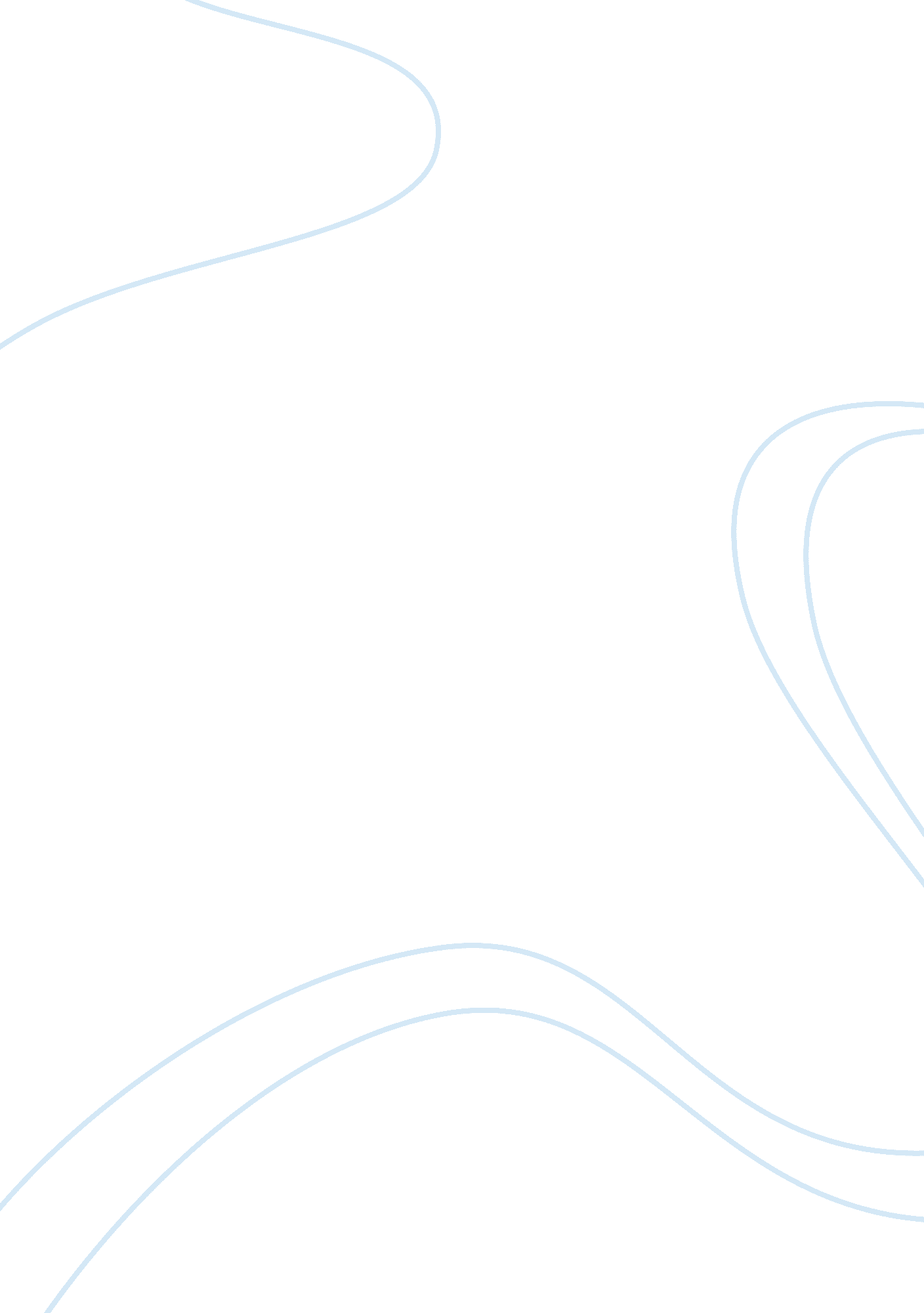 Jrotc study guide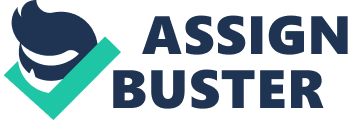 1. (U3C8L2: Q1) You are discussing potential service learning projects with Debra, a fellow 
JROTC Cadet. Debra needs some work done on her car and suggests offering a free car repair 
clinic to students as a service learning project since several other Cadets know how to work on 
cars. How do you respond to Debra's suggestion? A) Remind Debra that service learning needs to address a school or community need that 
relates to the JROTC curriculum. Since car repair isn't part of the curriculum, it would not be an 
appropriate project. 2. (U3C8L2: Q2) Which of the following option (A-D) is NOT a good example of being 
prepared for a service learning project? D) Post a detailed schedule for the project and remind everyone that they must meet the 
posted deadlines. ONJROTC STUDY GUIDE SPECIFICALLY FOR YOUFOR ONLY$13. 90/PAGEOrder Now3. (U3C8L2: Q3) Your service learning team is developing a plan of action for a community 
wide recycling drive. As you plan for all of the tasks that need to be completed, you realize that 
there is no way that you can accomplish a recycling drive for the whole community in the time 
that you have for the project. A) Revise the project goal. Instead of trying to cover the whole community, target a 
realistic number of neighborhoods. 4. (U3C8L2: Q4) Which of the following options (A-D) would NOT be a rule for Executing 
the Service in a service learning project: B) If you are a team leader, make sure your team members are assigned to the easiest 
tasks. 5. (U3C8L2: G2) A teacher-planned introductory project designed to introduce students to 
service learning and provide them with a meaningful experience is also called a(n) ___________ 
project. 